SHAJI B PANICKAR~ Senior Management Professional ~Planning  Business Development Product Promotion Sales & MarketingPreferably inBanking / Financial Service / Service Industry / Retail Marketing / Event ManagementMANAGEMENT PROFILE:STRENGTHS:AREAS OF EXPERTISE:• Strategic Planning 			• Sales & Marketing Management	• Business Development • Relationship Management 		• Revenue Expansion			• Product Differentiation• Product Management		• Procurement and Inventory	• Product Pricing • Resource Optimisation 		• Value-Addition to s		• Product Positioning• Product Promotions			• 			• Client Servicing	Current AssignmentSr. Branch Manager, with Shriram Fortune Solutions Ltd., TrivandrumApril 08’ to Oct 2015Accountabilities:Creating and developing Business Associate Channel.Recruitment of Field force (on roll) and Business Associate (off roll).Tracking market / competitor trends to keep abreast the changing client’s requirement/ expectations.Spearheading the business promotion strategies to manage the portfolio of Urban and semi urban customers. Accountable for recruiting, training, motivating and grooming of Sr.BDM, Marketing Executives / Officers, who in turn act as wealth planners of priority clients. Introducing business initiatives of Debenture/Deposit, Life Insurance, General Insurance (including Health) and MF to Urban segment.Noteworthy Contributions:Actively involved in Catalyst & Stimulus-a training program for all sales force in Head Office, Indore (1400 man days on a stretch).Awarded Outstanding performance in Life Insurance for the year 2010-11.Distinction for being the Achiever Trophy from Regional Head for Q1 & Q2 2014’.Qualifier for Go Green Project- an initiative for activisation of Business Associate in Life Insurance.Top performance in Deposit mobilisation & Life Insurance business in Kerala for the year 2014-2015.ORGANISATIONAL SCANSales Development Manager – Agency Business with HDFC Standard Life Insurance Co. LtdMarch 2007 – April 2008Accountabilities:Managing complete branch operations with accountability for profitability; forecasting monthly/ annual sales targets & executing them in given time frame by organisational planning.Strategizing the long term business directions of the region to ensure maximum profitability in line with organisational objectives.Reviewing and interpreting the competition after in-depth analysis of market information to fine-tune the marketing strategies and escalate business volumes.Recruiting& training Financial Consultant for the Branch. Involved in post sales activities.Training, developing & mentoring cross-functional teams by setting higher expectations and initiating individual member accountability.Noteworthy Contributions:Organised Regular Career Orientation Programme to Advisors.Involved in new Product launch for the branch.Organising Marketing activities regularly thus increasing profitability.Reason for Leaving: Better Career Opportunity, Better RoleBranch Head with Synsol Business Innovation Pvt Ltd, (Formerly Synergy & Solutions) Oct 2004 – March 2007Accountabilities:Implementing innovative plans for accomplishment of pre-designated targets witha team of 50 executives, along with their clientele network.Tracking market / competitor trends to keep abreast the changing client’s requirement/ expectations.Spearheading the business promotion strategies to manage the portfolio of  customers. Involved in sit-in camps and promotional activities.Noteworthy Contributions:Implemented Gruh Darshan Abhiyaan for the first time in Central India.Conducted Horlicks WIZ KID all India competition in Nagpur.Successfully launched ICICI- HPCL diesel Credit card in Nagpur.Actively implemented marketing promotions of Natraj Pencils, Whisper, VSNL Broad Band, Hutch, Airtel etc.Reason for Leaving: Better Career OpportunityBusiness Manager with Concept Consulting, (Formerly Concept Consultants) Feb 2001 – Aug 2004Accountabilities:Identifying prospective clients by extensive study of market trends and demand & supply analysis and mapping requirements adding to business growth.Supervising a team of 10 sales force, and one Back Office Operator; overseeing business operation through lead Management & coordinating with senior management.Involved in finalizing advertisement and in all promotional activities.Noteworthy Contributions:Increased sales from ground level to 500 post-paid connection in a month.Organised Used Car Mela in a centralised manner.Increased sales from zero to 30 lakhs in used car segments.Reason for Leaving: Transferred to Sister ConcernMarketing Executive with M/s Hind Motors, Mar 1997– Apr 1998Accountabilities:Dealing with HMT Tractors in 3 district of Odisha.Tapping the potentials of small entrepreneur’s by making them sub dealers. Exploring new rural markets in the drought hit district of Odisha through regular Innovative Programs.Noteworthy Contributions:Increased sales from 35 nos. To 76 nos. in a quarter. Involved in cultural activities in rural areas.Reason for Leaving: Higher StudiesPROJECTS UNDERTAKENDissertation job training in Oswal Chemicals and Fertilizers Ltd, Paradeep on the topic “Popularity of Oswal DAP in Odisha”.Summer training in Bhansali Engineering Polymers Ltd, Madhya Pradesh on the topic “General Management” ACADEMIC & CREDENTIALS2000		Post Graduate Diploma in Management (MBA)1997		B.Sc (Hons)Other Qualifications2000		e-Commerce from Asset International2000		PGDCA from DataproPERSONAL DOSSIERDate of Birth        :	27thday of November 1976.                 Languages Known:         English, Hindi, Oriya and MalayalamPreferred Location:        Ready to re-locateJob Seeker First Name / CV No: 1815108Click to send CV No & get contact details of candidate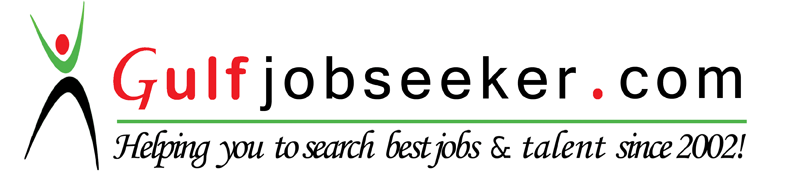 